INTERCONEXIÓN (49)Relación entre lógica y matemática¿QUIÉN ES QUIÉN?Ordena a los siguientes niños por tamaños del más alto al más bajo:Marcos es más bajo que Ana.Laura y Ana son menos altas que Eva.Iker es más alto que Eva.El más alto de todos es un chico, y el más bajo, también.Ana es más alta y más fuerte que Laura.Sergio es el mediano de los tres chicos.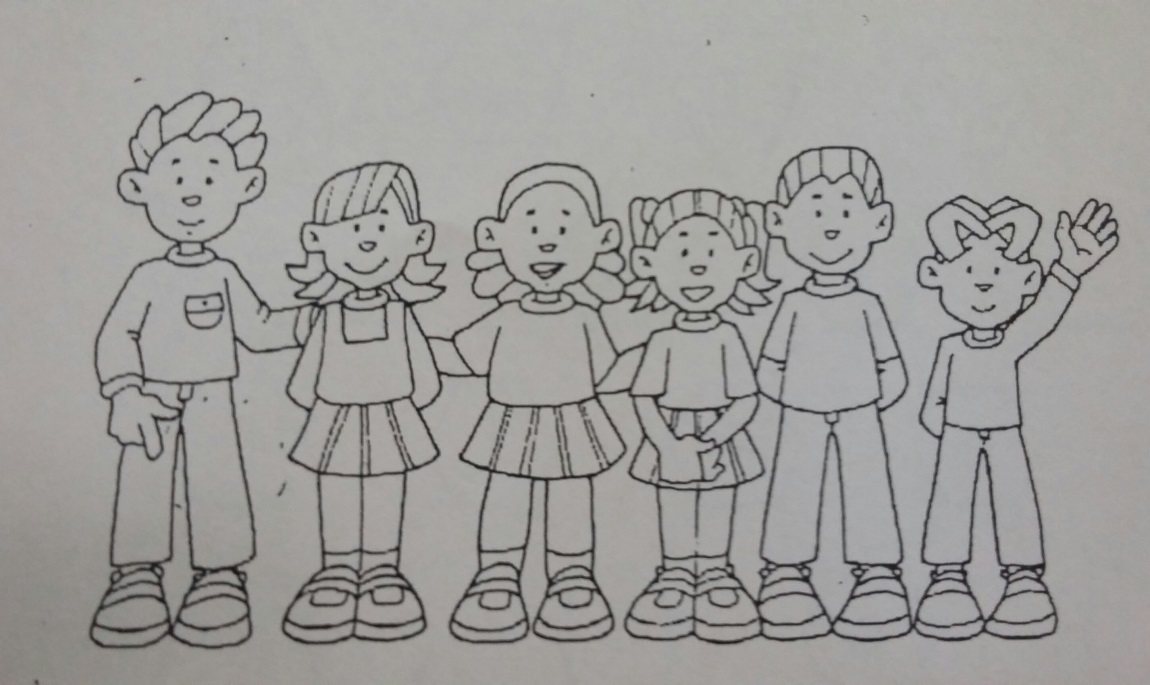 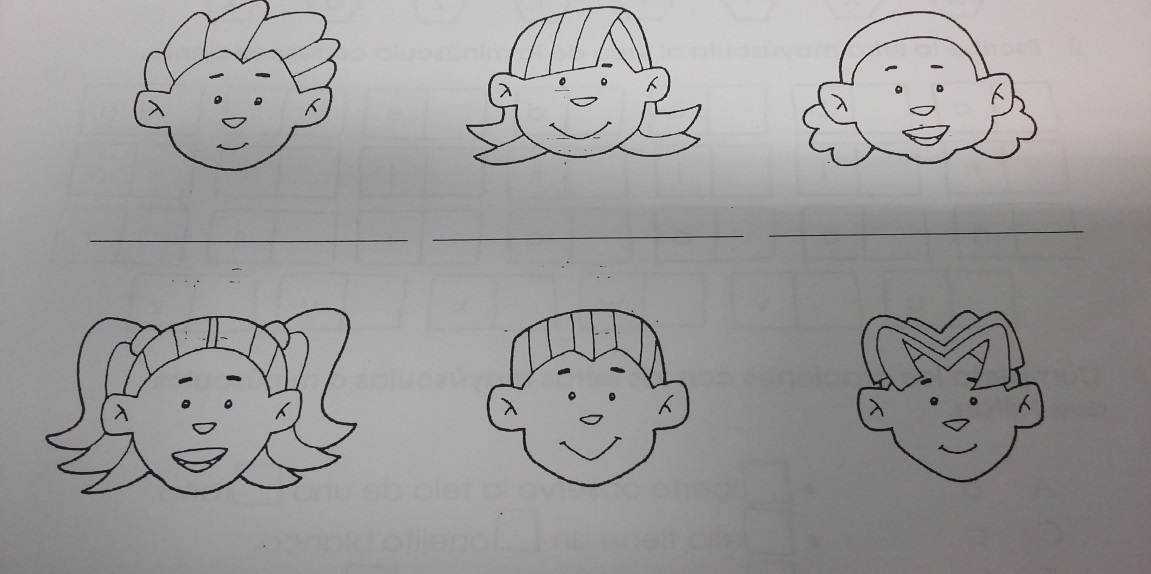 